                                 СОБРАНИЕ ДЕПУТАТОВ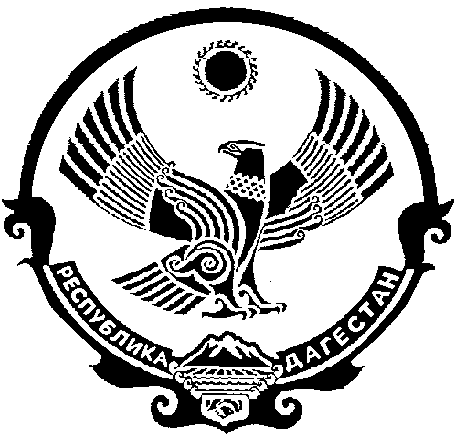 МУНИЦИПАЛЬНОГО ОБРАЗОВАНИЯ  «БЕЖТИНСКИЙ УЧАСТОК»368410, Республика Дагестан,  с. Бежтат.: (872 2)55-23-01, 55-23-02, ф. 55-23-05, bezhta-mo@mail.ru,  admin@bezhta.ru«30» декабря   2022г.                     с. Бежта                                          №Решение                    О ликвидации муниципального учреждения     В целях оптимизации бюджетных расходов на содержание работников администрации МО «Бежтинский участок» , Положения о порядке создания, реорганизации, изменений типа, управления деятельностью и ликвидации муниципальных учреждений МО «Бежтинский участок», руководствуясь Уставом МО «Бежтинский участок», Собрание депутатов МО «Бежтинский участок»  Решило:Ликвидировать МБУ «Благоустройство» в связи:- с отсутствием у МБУ «Благоустройство» официального разрешения (лицензии) на деятельность согласно Уставу МБУ «Благоустройство»; - уменьшением в бюджете МО «Бежтинский участок» дотации и субвенции на 2023г. и острой нехваткой финансовых средств.Ответственность за осуществление ликвидационных процедур возложить на Учредителя, то есть главу МО «Бежтинский участок».Правопреемником по обстоятельствам, возникшим в результате судебных решений, объявить ликвидационную комиссию.Настоящее решение вступает в силу с момента подписания. Настоящее решение опубликовать в местной газете «Бежтинский вестник» и разместить на сайте администрации МО «Бежтинский участок».Председатель Собрания депутатовМО «Бежтинский участок»                                                         С.С. Джабуев 